                               Российская  Федерация                                                 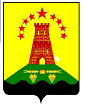 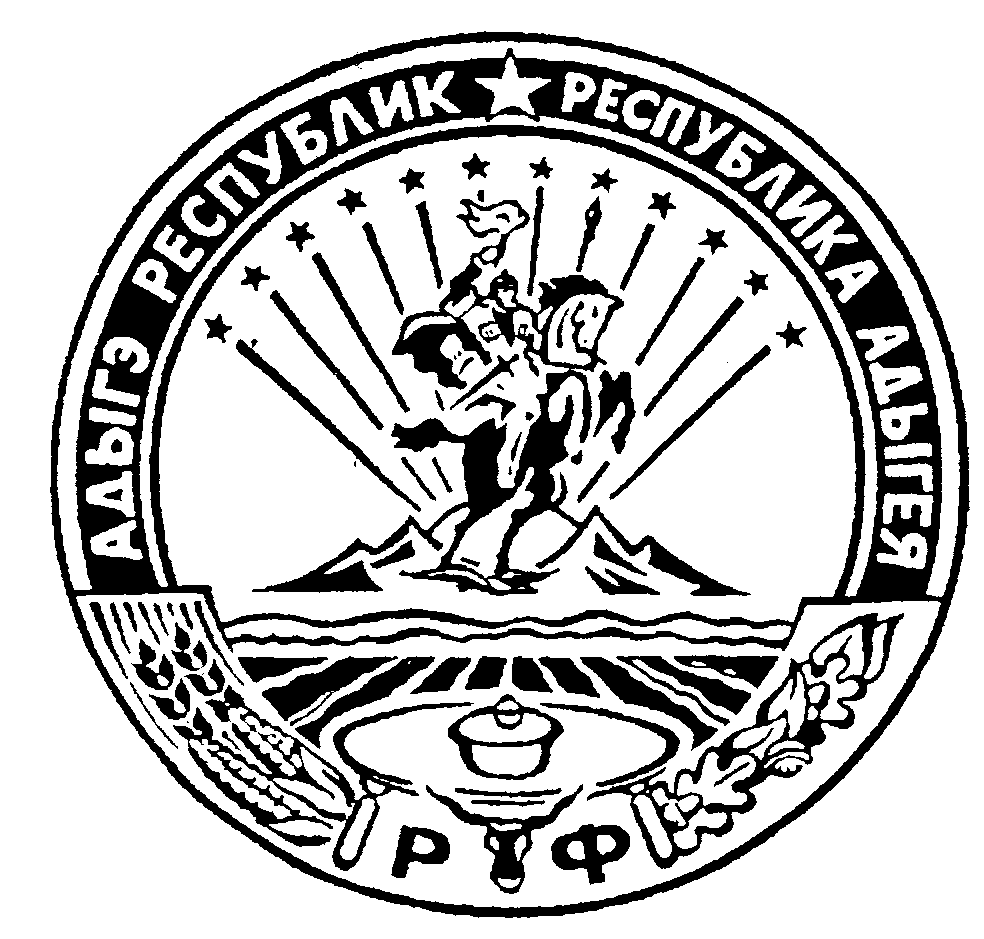                                   Республика Адыгея                                                              Администрация муниципального образования                         «Дукмасовское сельское поселение»         _____________________________________________________________________________             х. Дукмасов                                                                                                                08.06.2022                                                                                                                                        №  19-п ПОСТАНОВЛЕНИЕ администрации муниципального образования«Дукмасовское сельское поселение»	В соответствии с Федеральным законом «О противодействии экстремистской деятельности» от 25.07.2002 № 114-ФЗ, Федеральным законом от 06.03.2006 № 35-ФЗ «О противодействии терроризму», Федеральным законом от 06.10.2003 № 131-ФЗ «Об общих принципах организации местного самоуправления в Российской Федерации», Указом Президента Российской Федерации от 19.12.2012 № 1666 «О Стратегии государственной национальной политики Российской Федерации на период до 2025 года», Указ Президента Российской Федерации от 29.05.2020 № 344 «Об утверждении Стратегии противодействия экстремизму в Российской Федерации до 2025 года», в целях определения основных направлений деятельности в рамках реализации вопроса местного значения - участие в профилактике терроризма и экстремизма, а также в минимизации и (или) ликвидации последствий проявления терроризма и экстремизма на территории муниципального образования «Дукмасовское сельское поселение», администрация муниципального образования «Дукмасовское сельское поселение» п о с т а н о в л я е т:1. Утвердить Муниципальную программу «Профилактика терроризма и экстремизма, минимизация и (или) ликвидация последствий проявлений терроризма и экстремизма на территории муниципального образования «Дукмасовское сельское поселение» Шовгеновского района Республики Адыгея на 2022 – 2025 годы» (далее «Программа»), согласно приложению.2. Считать утратившими силу Постановления администрации муниципального образования: от 05.11.2019 № 68-п «Об утверждении муниципальной программы «По профилактике терроризма и экстремизма, а также минимизации и (или) ликвидации последствий проявлений терроризма и экстремизма на территории муниципального образования «Дукмасовское сельское поселение» на период 2020 – 2022 годы», от 24.11.2020 № 59-п «О внесении изменений и дополнений в Постановление администрации муниципального образования «Дукмасовское сельское поселение» от 05.11.2019 № 68-п «Об утверждении муниципальной программы «По профилактике терроризма и экстремизма, а также минимизации и (или) ликвидации последствий проявлений терроризма и экстремизма на территории муниципального образования «Дукмасовское сельское поселение» на период 2020 – 2022 годы».3. Обнародовать настоящее постановление в соответствии с Уставом администрации муниципального образования «Дукмасовское сельское поселение», разместить на официальном сайте администрации муниципального образования «Дукмасовское сельское поселение» Шовгеновского района Республики Адыгея.4. Контроль за выполнением настоящего Постановления оставляю за собой.5. Настоящее Постановление вступает в силу со дня его официального опубликования.Глава муниципального образования «Дукмасовское сельское поселение»                                            В.П. ШикенинПРИЛОЖЕНИЕУтвержденаПостановлением администрации                                                                                                                                                                                                                                                                         муниципального образования                                                                                                               «Дукмасовское сельское поселение»                                                                                                                        08.06.2022. № 19-пМуниципальная программа«Профилактика терроризма и экстремизма, минимизация и (или) ликвидация последствий проявлений терроризма и экстремизма на территории муниципального образования «Дукмасовское сельское поселение» Шовгеновского района Республики Адыгея на 2022 - 2025 годы»1. Паспорт ПрограммыВведение1. Основные положения1.1. Настоящая Программа разработана в соответствии с Федеральным законом от 25.07.2002 № 114-ФЗ «О противодействии экстремисткой деятельности», Федеральным законом от 06.03.2006 № 35-ФЗ «О противодействии терроризму», Указа Президента Российской Федерации от 19.12.2012 № 1666 «О Стратегии государственной национальной политики Российской Федерации на период до 2025 года» (в ред. Указа Президента Российской Федерации от 06.12.2018 № 703), в целях определения основных направлений деятельности в рамках реализации вопроса местного значения – участие в профилактике терроризма и экстремизма, а также минимизации и (или) ликвидации последствий проявления терроризма и экстремизма на территории  муниципального образования «Дукмасовское сельское поселение».Основные понятия:1) экстремистская деятельность (экстремизм):насильственное изменение основ конституционного строя и нарушение целостности Российской Федерации;публичное оправдание терроризма и иная террористическая деятельность;возбуждение социальной, расовой, национальной или религиозной розни;пропаганда исключительности, превосходства либо неполноценности человека по признаку его социальной, расовой, национальной, религиозной или языковой принадлежности, или отношения к религии;нарушение прав, свобод и законных интересов человека и гражданина в зависимости от его социальной, расовой, национальной, религиозной или языковой принадлежности, или отношения к религии;воспрепятствование осуществлению гражданами их избирательных прав и права на участие в референдуме или нарушение тайны голосования, соединенные с насилием либо угрозой его применения;воспрепятствование законной деятельности государственных органов, органов местного самоуправления, избирательных комиссий, общественных и религиозных объединений или иных организаций, соединенное с насилием либо угрозой его применения;пропаганда и публичное демонстрирование нацистской атрибутики или символики либо атрибутики или символики, сходных с нацистской атрибутикой или символикой до степени смешения, либо публичное демонстрирование атрибутики или символики экстремистских организаций;публичные призывы к осуществлению указанных деяний либо массовое распространение заведомо экстремистских материалов, а равно их изготовление или хранение в целях массового распространения;публичное заведомо ложное обвинение лица, замещающего государственную должность Российской Федерации или государственную должность субъекта Российской Федерации, в совершении им в период исполнения своих должностных обязанностей деяний, указанных в настоящей статье и являющихся преступлением;организация и подготовка указанных деяний, а также подстрекательство к их осуществлению;финансирование указанных деяний либо иное содействие в их организации, подготовке и осуществлении, в том числе путем предоставления учебной, полиграфической и материально-технической базы, телефонной и иных видов связи или оказания информационных услуг;2) терроризм - идеология насилия и практика воздействия на принятие решения органами государственной власти, органами местного самоуправления или международными организациями, связанные с устрашением населения и (или) иными формами противоправных насильственных действий;3) противодействие терроризму - деятельность органов государственной власти и органов местного самоуправления, а также физических и юридических лиц по:а) предупреждению терроризма, в том числе по выявлению и последующему устранению причин и условий, способствующих совершению террористических актов (профилактика терроризма);б) выявлению, предупреждению, пресечению, раскрытию и расследованию террористического акта (борьба с терроризмом);в) минимизации и (или) ликвидации последствий проявлений терроризма;4) антитеррористическая защищенность объекта (территории) - состояние защищенности здания, строения, сооружения, иного объекта, места массового пребывания людей, препятствующее совершению террористического акта. При этом под местом массового пребывания людей понимается территория общего пользования поселения или городского округа, либо специально отведенная территория за их пределами, либо место общего пользования в здании, строении, сооружении, на ином объекте, на которых при определенных условиях может одновременно находиться более пятидесяти человек.
5) толерантность. (лат. tolerantia - терпение) - терпимость к чужому образу жизни, поведению, чужим обычаям, чувствам, верованиям, мнениям, идеям. Толерантность является одним из основополагающих демократических принципов, неразрывно связанным с концепциями плюрализма, социальной свободы и прав человека.6) ксенофобия [греч. xenos - чужой + phobos - страх]- особенность менталитета общества, которая проявляется в негативном отношении к социальным общностям или отдельным людям, воспринимаемым в качестве чужих и поэтому эмоционально неприемлемых, враждебных.1.Цели и задачи Программы	Основная цель Программы - регулирование политических, социально-экономических и иных процессов в муниципальном образовании «Дукмасовское сельское  поселение», оказывающих влияние на ситуацию в области противодействия терроризму и экстремизму, укрепление толерантной среды на основе ценностей многонационального российского общества, принципов соблюдения прав и свобод человека.Программа призвана обеспечить создание благоприятного и безопасного пространства для жизнедеятельности населения муниципального образования.Основными задачами реализации Программы являются:1.Выявление и преодоление негативных тенденций, тормозящих устойчивое социальное и культурное развитие муниципального образования «Дукмасовское сельское  поселение» и находящих свое проявление в фактах:	- межэтнической и межконфессиональной враждебности и нетерпимости;	- насилия на межэтнической основе;	- распространения негативных этнических и конфессиональных стереотипов;	- политического экстремизма на националистической почве.2. Формирование позитивных ценностей и установок на уважение, принятие и понимание богатого многообразия культур народов, их традиций и этнических ценностей посредством:	- воспитания культуры толерантности и межнационального согласия;           - достижения необходимого уровня правовой культуры граждан как основы сознания и поведения;	- формирования мировоззрения и духовно-нравственной атмосферы взаимоуважения, основанных на принципах уважения прав и свобод человека, стремления к межэтническому миру и согласию, готовности к диалогу;	- общественного осуждения на основе действующего законодательства любых проявлений дискриминации, насилия, расизма и экстремизма на национальной и конфессиональной почве.2. Целевые  показатели достижения целей и решения задач,основные  ожидаемые конечные результаты ПрограммыЦелевые показатели в сфере борьбы с терроризмом и экстремизмом:-количество публикаций в средствах массовой информации по антитеррористической и анти экстремистской проблематике;-количество собраний граждан по предупреждению террористической деятельности и повышению бдительности;-количество проведенных циклов «круглых столов», семинаров по предупреждению террористической деятельности и повышению бдительности;-количество муниципальных учреждений и объектов, ежегодно оборудованных системой видеонаблюдения.Основные  ожидаемые конечные результаты Программы:  - совершенствование форм и методов работы органов местного самоуправления по профилактике терроризма и экстремизма, проявлений ксенофобии, национальной и расовой нетерпимости, противодействие этнической дискриминации на территории муниципального образования;  - формирование нетерпимости ко всем фактам террористических и экстремистских проявлений, а также толерантного сознания, позитивных установок к представителям иных этнических и конфессиональных сообществ;   - укрепление и культивирование в молодежной среде атмосферы межэтнического согласия и толерантности;   - недопущение создания и деятельности националистических экстремистских молодежных группировок;   - формирование единого информационного пространства для пропаганды на территории муниципального образования идей толерантности, гражданской солидарности, уважения к другим культурам, в том числе через муниципальные средства массовой информации.Прогноз сводных целевых показателей в рамках  реализации Программы 3. Основные направления и условия реализации Программы	Осуществление Программы должно проводиться по следующим основным направлениям:	1) совершенствование нормативной базы и правоприменительной практики в сфере профилактики терроризма и экстремизма, межэтнических и межконфессиональных отношений;	2) выработка и реализация мер раннего предупреждения террористической угрозы в поселении, межэтнической напряженности, проявлений национальной нетерпимости и насилия, профилактики экстремизма;	3) повышение эффективности механизмов реализации миграционной политики в    муниципальном образовании «Дукмасовское сельское поселение»; Важнейшим условием успешной реализации Программы является взаимодействие органов местного самоуправления муниципального образования, образовательных учреждений и учреждений культуры, общественных организаций и объединений, подразделений территориальных органов федеральных органов исполнительной власти. 	Объединение усилий органов власти, общественных организаций и движений, участие структур гражданского общества в осуществлении Программы необходимы для эффективной борьбы с проявлениями терроризма, политического экстремизма и ксенофобии.4. Сроки реализации ПрограммыПрограмма имеет межведомственный комплексный характер и её реализация предусмотрена на 2022-2025 годы.	5. Источник финансирование программыОбъем средств, выделяемых на реализацию мероприятий настоящей Программы, ежегодно уточняется при формировании проекта бюджета муниципального «Дукмасовское сельское поселение» на очередной финансовый год и плановый период.6. Программные мероприятияОбобщенная характеристика основных мероприятий Программы.Мероприятия муниципальной целевой программы направлены на совершенствование системы противодействия терроризму и экстремизму, вовлечение гражданского общества в антитеррористический процесс. Это комплекс взаимосвязанных мер, направленных на достижение общей цели и решение наиболее важных текущих и перспективных задач, обеспечивающих соблюдение и надлежащий уровень защиты прав и основных свобод граждан.Муниципальная целевая программа предусматривает осуществление мероприятий по следующим направлениям: -совершенствование нормативно-правовых основ профилактики экстремизма и  терроризма; - предупреждение (профилактика) терроризма и экстремизма;-создание системы противодействия идеологии терроризма и экстремизма.Программа предусматривает систему мероприятий (Приложение №1):1.Совершенствование механизмов обеспечения законности и правопорядка в сфере профилактики терроризма и экстремизма, межнациональных отношений в муниципальном образовании «Дукмасовское сельское поселение».	Одним из важнейших направлений деятельности по профилактике терроризма и экстремизма, гармонизации межнациональных отношений является совершенствование правового регулирования и правоприменительной практики в области межэтнических и межконфессиональных взаимодействий.          Насущной задачей является информирование населения о необходимости соблюдения мер безопасности в современных условиях и продолжающих иметь место фактах террористических и экстремистских проявлений.Основными задачами данных мероприятий является содействие повышению эффективности работы субъектов профилактики терроризма, экстремизма и дискриминации на расовой, национальной и религиозной почве и содействие повышению уровня доверия в отношении правоохранительных органов.Ожидаемые результаты: совершенствование форм и методов работы субъектов профилактики терроризма и экстремизма, проявлений ксенофобии, национальной и расовой нетерпимости. 2. Мероприятия по профилактике терроризма и экстремизма на объектах и в сфере образованияВ образовательных учреждениях муниципального образования «Дукмасовское сельское поселение» проводятся мероприятия в целях формирования у молодежи установок на позитивное восприятие этнического и конфессионального многообразия, интерес к другим культурам, уважение  присущих им ценностей. Основные задачи мероприятий – формирование у работников сферы образования навыков воспитания толерантного сознания у обучающихся, 	разработка и внедрение в учебно-воспитательный процесс комплексов образовательных программ, направленных на профилактику терроризма и экстремизма, укрепление установок толерантного сознания и поведения молодежи.Ожидаемые результаты: создание и внедрение в образовательный процесс учебно-методических комплексов по проблемам терроризма, экстремизма, межнациональных отношений и формирования толерантного сознания.3. Мероприятия по профилактике терроризма и экстремизма на объектах культуры и спорта.В муниципальном образовании «Дукмасовское сельское поселение» сформировались цивилизованные нормы взаимодействия людей разных национальностей и вероисповеданий. 	Знание истории России является воспитанием подлинного российского патриотизма, нетерпимости к различного рода проявлениям терроризма и экстремизма.Основная задача мероприятий – формирование идеологии гражданской солидарности независимо от национальной и конфессиональной принадлежности.Ожидаемые результаты: формирование нетерпимости ко всем фактам террористических и экстремистских проявлений, а также позитивного отношения к представителям иных этнических и конфессиональных сообществ.4. Профилактика терроризма и экстремизма в молодежной среде.Молодежь представляет собой особую социальную группу, которая в условиях происходящих общественных трансформаций чаще всего оказывается наиболее уязвимой с экономической и социальной точек зрения. В «чужих» (переселенцах и мигрантах) – молодежь, не имеющая жизненного опыта и знаний, порой начинает видеть причины собственной неустроенности. В этой ситуации проникновение в молодежную среду экстремистских взглядов и идей может привести к трагическим последствиям – применению насилия в отношении мигрантов, иностранных граждан.Основными задачами мероприятий являются	формирование у молодежи позитивных установок в отношении представителей всех этнических групп, проживающих в муниципальном образовании, предотвращение формирования экстремистских молодежных объединений на почве этнической или конфессиональной вражды,	недопущение участия молодежи в мероприятиях террористической и экстремистской направленности.Ожидаемые результаты: укрепление и культивирование в молодежной среде атмосферы межэтнического согласия, толерантности и	препятствование созданию и деятельности националистических экстремистских молодежных группировок.	5.Поддержание межнационального, межконфессионального мира и согласия в муниципальном образовании «Дукмасовское сельское поселение».Религиозная и межнациональная ситуация характеризуется относительной стабильностью, что следует беречь и развивать.Основными задачами мероприятий является поддержание устойчивых контактов между различными религиозными организациями и органами местного самоуправления. 	Ожидаемые результаты: создание условий для противодействия проникновению в общественное сознание идей религиозного фундаментализма, терроризма, экстремизма и нетерпимости.	6.Пропагандистские мероприятия по профилактике терроризма и экстремизма посредством использования средств массовой информации      Важным направлением работы по профилактике терроризма и экстремизма является создание единого информационного пространства для распространения идей толерантности, гражданской солидарности, уважения к другим народам, культурам, религиям. Кроме того, необходимо использование потенциала средств массовой информации для содействия свободному и открытому диалогу.        Основными задачами являются формирование положительного представления о многонациональности муниципального образования «Дукмасовское сельское поселение», содействие укреплению единства жителей        Ожидаемые результаты: повышение вклада средств массовой информации в формирование толерантной среды района, противодействие проявлениям терроризма и экстремизма.	7. Использование ресурсов сотрудничества в деле формирования культуры мира и толерантности в муниципальном образовании «Дукмасовское сельское поселение».          Межмуниципальное сотрудничество является важным ресурсом создания толерантной среды муниципального образования.         Основными задачами являются активизация взаимодействия с национальными организациями, осуществляющими социально ориентированную деятельность, налаживание с ними партнерских связей.         Ожидаемые результаты: использование ресурсов межмуниципального сотрудничества для создания толерантной среды в муниципальном образовании «Дукмасовское сельское поселение».		8. Комплекс мероприятий по предупреждению заведомо ложных сообщений об актах терроризма        Основными задачами являются проведение информационной работы об ответственности за заведомо ложное сообщение об угрозе террористического акта6.Контроль за исполнение ПрограммыОбщий контроль за выполнением Программы осуществляет глава администрации, антитеррористическая комиссия Администрации, которые уточняют показатели по программным мероприятиям, механизм реализации Программы и состав исполнителей. Организация работ по контролю за выполнением  Программы возлагается на председателя антитеррористической комиссии.    При отсутствии финансирования мероприятий Программы заказчик и исполнители вносят предложения об изменении сроков их реализации либо снятии их с контроля.    Ход и результаты выполнения мероприятий Программы могут быть освещены на сайте администрации.Приложение №1к муниципальной программеутвержденной постановлением администрацииМО «Дукмасовское сельское поселение»от 08.06.2022 № 19-пПрограммные мероприятияпрофилактики терроризма и экстремизма, минимизации и (или) ликвидации последствий проявлений терроризма и экстремизма в муниципальном образовании «Дукмасовское сельское поселение» Шовгеновского района Республики Адыгея на 2022-2025 годыОб утверждении муниципальной программы «Профилактика терроризма и экстремизма, минимизация и (или) ликвидация последствий проявлений терроризма и экстремизма на территории муниципального образования «Дукмасовское сельское поселение» Шовгеновского района Республики Адыгея на период 2022 – 2025 годы»Наименование Программы     Муниципальная программа «Профилактика терроризма и экстремизма, минимизация и (или) ликвидация последствий проявлений терроризма и экстремизма на территории муниципального образования «Дукмасовское сельское поселение» Шовгеновского района Республики Адыгея на 2022-2025 годы» (далее – Программа).Ответственный исполнитель муниципальной Программы    Администрация муниципального образования «Дукмасовское сельское поселение» Шовгеновского района Республики Адыгея (далее – Администрация)Этапы и сроки реализации2022-2025 годы, в один этап.Финансовое обеспечениеОбъем средств, выделяемых на реализацию мероприятий настоящей Программы, ежегодно уточняется при формировании проекта бюджета муниципального образования «Дукмасовское сельское поселение» на очередной финансовый год и плановый период.Цели Программы   Целями Программы являются:- регулирование политических, социально-экономических и иных процессов в муниципальном образовании «Дукмасовское сельское поселение», оказывающих влияние на ситуацию в поселении противодействия терроризму и экстремизму;- укрепление толерантной среды на основе ценностей многонационального общества, принципов соблюдения прав и свобод человека;- обеспечить создание благоприятного и безопасного пространства для жизнедеятельности населения муниципального образования «Дукмасовское сельское поселение».Основные задачи ПрограммыОсновные задачи: 1. Выявление и преодоление негативных тенденций, тормозящих устойчивое социальное и культурное развитие муниципального образования и находящих свое проявление в фактах: насилия на межэтнической основе, распространения негативных этнических и конфессиональных стереотипов, политического экстремизма на националистической почве.2. Формирование позитивных ценностей и установок на уважение, принятие и понимание богатого многообразия культур народов, их традиций и этнических ценностей посредством: воспитания культуры толерантности и межнационального согласия;  достижения необходимого уровня правовой культуры граждан, как основы сознания и поведения; формирования мировоззрения и духовно-нравственной атмосферы взаимоуважения, основанных на принципах уважения прав и свобод человека; стремления к межэтническому миру и согласию, готовности к диалогу, общественного осуждения на основе действующего законодательства любых проявлений дискриминации, насилия, расизма и экстремизма на национальной и конфессиональной почве.Основные мероприятия Программы1) создание нормативной базы и правоприменительной практики в сфере профилактики терроризма и экстремизма, межэтнических и межконфессиональных отношений.2) выработка и реализация мер раннего предупреждения террористической угрозы в муниципальном образовании, межэтнической напряженности, проявлений национальной нетерпимости и насилия, профилактики экстремизма.3) повышение эффективности механизмов реализации миграционной политики в муниципальном образовании.Ожидаемые результаты Программы1) повышение уровня взаимодействия органов местного самоуправления муниципального образования, образовательных учреждений и учреждений культуры, общественных организаций и объединений; 2) повышение готовности населения противодействовать терроризму и экстремизму; 3) повышение у населения бдительности к террористическим и экстремистским проявлениям.Система организации контроля за исполнением ПрограммыОбщее руководство, контроль за ходом реализации Программы осуществляет Администрация муниципального образования «Дукмасовское сельское поселение». Показатель (индикатор)
(наименование)Ед. измеренияЗначение показателейЗначение показателейЗначение показателейЗначение показателейПоказатель (индикатор)
(наименование)Ед. измерения2022202320242025- количество публикаций в средствах массовой информации по антитеррористической и анти экстремистской проблематикеКол-во публикаций581315- количество собраний граждан по предупреждению террористической деятельности и повышению бдительностиЕд.4444- количество проведенных циклов «круглых столов», семинаров по предупреждению террористической деятельности и повышению бдительностиЕд.2222- количество муниципальных учреждений и объектов, ежегодно оборудуемых системой видеонаблюдения.Ед.1111№ п/пСодержание мероприятийСрокИсполнители1.Совершенствование механизмов обеспечения законности и правопорядка в сфере профилактики терроризма и экстремизма, межнациональных отношений в МО «Дукмасовское сельское поселение»1.Совершенствование механизмов обеспечения законности и правопорядка в сфере профилактики терроризма и экстремизма, межнациональных отношений в МО «Дукмасовское сельское поселение»1.Совершенствование механизмов обеспечения законности и правопорядка в сфере профилактики терроризма и экстремизма, межнациональных отношений в МО «Дукмасовское сельское поселение»1.Совершенствование механизмов обеспечения законности и правопорядка в сфере профилактики терроризма и экстремизма, межнациональных отношений в МО «Дукмасовское сельское поселение»1.1.Реализация мер по стимулированию участия населения в деятельности добровольной народной дружины МО «Дукмасовское сельское поселение»2022-2025 г.г.Глава поселения(по согласованию)1.2.Проведение индивидуальных бесед с населением, собственниками и нанимателями жилья на предмет обнаружения элементов подготовки террористических актов.2022-2025 г.г.МО МВД Российской Федерации «Кошехабльский»МВД по Республике Адыгея (по согласованию), глава поселения (по согласованию)1.3.Организация регулярных проверок жилых домов, подвалов, чердаков, пустующих зданий на предмет обнаружения элементов подготовки террористических акций.2022-2025 г.г.Межмуниципальный отдел МВД Российской Федерации «Кошехабльский»МВД по Республике Адыгея (по согласованию), собственники и арендаторы жилья, управляющая компания1.4.Проведение проверок антитеррористической защищенности объектов образования, мест массового пребывания людей.2022-2025 г.г.Межмуниципальный отдел МВД Российской Федерации «Кошехабльский»МВД по Республике Адыгея (по согласованию), 1.5.Проведение инструктажей руководителей и персонала учреждений здравоохранения, образования и культуры с целью усиления антитеррористической защищенности объектов социальной сферы.2022-2025 г.г.Межмуниципальный отдел МВД Российской Федерации «Кошехабльский»МВД по Республике Адыгея (по согласованию) 1.6.Проведение на территории поселения оперативно-профилактических мероприятий по изъятию из незаконного оборота, а также материальному стимулированию добровольной сдачи гражданам оружия, боеприпасов и взрывчатых веществ.2022-2025 г.г.Межмуниципальный отдел МВД Российской Федерации «Кошехабльский»МВД по Республике Адыгея (по согласованию)1.7.Проведение комплексных проверок потенциально опасных объектов с одновременным инструктажем лиц, ответственным за обеспечение охраны и антитеррористической укрепленности объектов.2022-2025 г.г.Межмуниципальный отдел МВД Российской Федерации «Кошехабльский»МВД по Республике Адыгея (по согласованию)2.Мероприятия по профилактике терроризма и экстремизма на объектах и в сфере образования.2.Мероприятия по профилактике терроризма и экстремизма на объектах и в сфере образования.2.Мероприятия по профилактике терроризма и экстремизма на объектах и в сфере образования.2.Мероприятия по профилактике терроризма и экстремизма на объектах и в сфере образования.№ п/пСодержание мероприятийСрокИсполнители2.1.Организация профилактической работы по правилам поведения при возникновении криминальных ситуаций в образовательных учреждениях и при проведении массовых мероприятий (встречи, беседы, родительские собрания и классные часы при участии сотрудников правоохранительных органов)2022-2025 г.г.Учреждения образования и культуры, Межмуниципальный отдел МВД Российской Федерации «Кошехабльский»МВД по Республике Адыгея (по согласованию)2.2.Включение в образовательные программы общеобразовательных организаций района лекционных курсов и разделов об истории, культуре, достижениях, духовных и нравственных ценностях народов и этнических общностей России, о воспитании культуры межнационального общения и гармонизации межнациональных отношений2022-2025 г.г.Учреждения образования и культуры2.3Проведение школьных и районных олимпиад по иностранным языкам, литературе и культуре родного края и других мероприятий, направленных на развитие интереса к изучению иностранных языков у детей и молодежи2022-2025 г.г.Учреждения образования и культуры2.4.Проведение акции «Свеча памяти», посвященной Международному Дню солидарности в борьбе с терроризмомсентябрь2022-2025 г.гАдминистрация поселения (по согласованию), учреждения образования и культуры2.5.Проведение Недели толерантности в образовательных учреждениях ноябрь2022-2025 г.г.Учреждения образования и культуры 2.6.Реализация учебного курса «Основы религиозной культуры и светской этики» в школах района2022-2025 г.гУчреждения образования2.7.Организация Ярмарок вакансий учебных и рабочих мест2022-2025 г.г«ЦЗН Шовгеновского района» (по согласованию)3. Мероприятия по профилактике терроризма и экстремизма на объектахкультуры и спорта3. Мероприятия по профилактике терроризма и экстремизма на объектахкультуры и спорта3. Мероприятия по профилактике терроризма и экстремизма на объектахкультуры и спорта3. Мероприятия по профилактике терроризма и экстремизма на объектахкультуры и спорта3.1.Праздник Рождества Христова,награждение победителей районных конкурсов творческих работ по Новогодней и Рождественской тематикеянварь2022-2025 г.Учреждения культуры3.2.Народные гуляния «Прощай масленица»февраль2022-2025 г.г.Учреждения культуры3.3.Духовно-нравственная беседа «Мир, согласие, добро»март2022-2025Учреждения культуры3.4.Праздничные мероприятия, посвященные Великой Победемай2022-2025 г.г.Администрация поселения,учреждения образования и культуры 3.5.Праздничные мероприятия, посвященные Дню защиты детейиюнь2022-2025 г.г.Учреждения образования и культуры 3.6.День русского языкаИюнь2022-2025Учреждения образования и культуры 3.7.Мероприятия, посвященные Дню Россиииюнь2022-2025 г.г.Администрация поселения,учреждения образования и культуры3.8.День памяти и скорби, акция «Свеча памяти»июнь2022-2025 г.г.Администрация поселения, учреждения образования и культуры,3.9.Праздничные мероприятия, посвященные Дню народного единства, концерт «Мы вместе».ноябрь2021-2023 г.г.Учреждение культуры4.Профилактика терроризма и экстремизма в молодежной среде4.Профилактика терроризма и экстремизма в молодежной среде4.Профилактика терроризма и экстремизма в молодежной среде4.Профилактика терроризма и экстремизма в молодежной среде4.1.Акции, посвященные Дню Победы: - «Георгиевская ленточка»- «Бессмертный полк»- «Солдатская каша»- «Волонтеры Победы»май2022-2025 г.г.Администрации поселения, учреждения образования и культуры4.2.День Государственного флага Российской Федерации август2022-2025 г.г.Учреждения культуры4.3.Мероприятия, посвященные Международному Дню толерантности ноябрь2022-2025 г.г.Администрация поселения, учреждения культуры и образования4.4.Участие молодежи в спортивных соревнованиях2022-2025 г.г.Администрация поселения, учреждения культуры4.5.Участие молодежи в благоустройстве памятных мест и воинских захоронениймай-сентябрь 2022-2025 г.г.Администрация поселения, учреждения и организации поселения, волонтеры 5. Поддержание межнационального, межконфессионального мира и согласия в муниципальном образовании «Дукмасовское сельское поселение»5. Поддержание межнационального, межконфессионального мира и согласия в муниципальном образовании «Дукмасовское сельское поселение»5. Поддержание межнационального, межконфессионального мира и согласия в муниципальном образовании «Дукмасовское сельское поселение»5. Поддержание межнационального, межконфессионального мира и согласия в муниципальном образовании «Дукмасовское сельское поселение»5.1.Оказание содействия официально зарегистрированным общественным и религиозным организациям в реализации культурно-просветительских программ, социально-ориентированной деятельности, в подготовке и проведении совместных мероприятий, направленных на развитие межнационального и межконфессионального диалога и сотрудничества.2022-2025 г.г.Администрация поселения, православная местная религиозная организация 5.2.Организация и проведение мероприятий, способствующих развитию межнационального и межконфессионального диалога, направленных на совершенствование взаимодействия органов местного самоуправления, общественных и религиозных организаций муниципального образования в целях исключения возможности возникновения конфликтных ситуаций.2022-2025 г.г.Администрация поселения, православная местная религиозная организация 6.Пропагандистские мероприятия по профилактике терроризма и экстремизма посредством использования средств массовой информации6.Пропагандистские мероприятия по профилактике терроризма и экстремизма посредством использования средств массовой информации6.Пропагандистские мероприятия по профилактике терроризма и экстремизма посредством использования средств массовой информации6.Пропагандистские мероприятия по профилактике терроризма и экстремизма посредством использования средств массовой информации6.1.Проведение активной политики в использовании средств массовой информации как при выявлении и пресечении фактов террористических проявлений, так и при освещении вопросов, оказывающих влияние на формирование позитивного правосознания подростков и молодежи.2022-2025 г.г.Администрация поселения путем размещения информации на сайте, в социальных сетях. 6.2.Постоянное информирование населения о мерах, принимаемых по противодействию терроризму и экстремизму антитеррористической комиссией муниципального района и органами местного самоуправления 2022-2025 г.г.Администрация поселения путем размещения информации на сайте, в социальных сетях. 6.3.Освещение в СМИ изменений в миграционном законодательстве, состоянии миграционной ситуации на территории района.2022-2025 г.г.Администрация поселения путем размещения информации на сайте, в социальных сетях. 7. Использование ресурсов сотрудничества в деле формирования культуры мира и толерантности в муниципальном образовании Раздольевское сельское поселение7. Использование ресурсов сотрудничества в деле формирования культуры мира и толерантности в муниципальном образовании Раздольевское сельское поселение7. Использование ресурсов сотрудничества в деле формирования культуры мира и толерантности в муниципальном образовании Раздольевское сельское поселение7. Использование ресурсов сотрудничества в деле формирования культуры мира и толерантности в муниципальном образовании Раздольевское сельское поселение7.1.Участие представителей органов местного самоуправления муниципального образования в мероприятиях, посвященных формированию политики толерантности и межкультурной интеграции, гармонизации межэтнических и межконфессиональных отношений, преодолению негативных этно-стереотипов и ксенофобии, проводимых органами государственной власти и их социальными партнерами.2022-2025 г.г.Администрация района8. Комплекс мероприятий по предупреждению заведомо ложных сообщений об актах терроризма8. Комплекс мероприятий по предупреждению заведомо ложных сообщений об актах терроризма8. Комплекс мероприятий по предупреждению заведомо ложных сообщений об актах терроризма8. Комплекс мероприятий по предупреждению заведомо ложных сообщений об актах терроризма8.1.Проведение в общеобразовательных учреждениях МО «Дукмасовское сельское поселение» занятий по профилактике заведомо ложных сообщений об актах терроризма, в рамках проведения уроков ОБЖ  2022-2025 г.г.Учреждение образования8.2Размещение информации на официальном сайте администрации МО «Дукмасовское сельское поселение» об ответственности за заведомо ложное сообщение об угрозе террористического акта2022-2025 г.г.Администрация поселения